Spraw, by w Dzień Ojca, życie Twojego taty stało się lepsze dzięki 5 poradom od Motoroli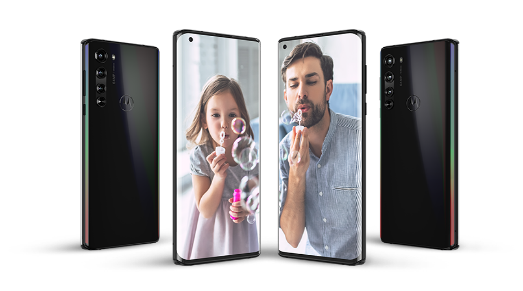 Choć w tym roku możecie nie być w stanie świętować z Waszymi ojcami tak, jak byście tego chcieli, to nadal możecie pomóc im ulepszyć ich życie dzięki szybkim i łatwym poradom technicznym, które wykorzystają na co dzień, by być z Wami w bliższym kontakcie. Dzięki tym 5 poradom technicznym od Motoroli, będziecie mogli pokazać Waszym ojcom, że są dla Was ważni nie tylko w Dzień Ojca.Twój tata ekspertem w mediach społecznościowych: to jedna z tych rzeczy, którą możesz się odwdzięczyć tacie za lata bycia Twoim mentorem. Teraz to Ty możesz go czegoś nauczyć. Poświęć czas, by pokazać mu, jak korzystać z jednej z platform mediów społecznościowych. Możesz nauczyć go, jak robić godne Instagrama zdjęcia dań z grilla albo nowych felg w samochodzie z takimi funkcjami, jak tryb portretowy, tryb nocny, a nawet kamera makro. Możliwość pozostawania w kontakcie za pośrednictwem mediów społecznościowych to prezent, który cieszyłby każdego ojca. Dodatkowy plus? Serduszko od taty i zawsze pozytywny komentarz pod każdym Twoim zdjęciem.Wesprzyj jego hobby dzięki aplikacjom: Niezależnie od tego, czy twój tata jest miłośnikiem sportu, mistrzem w kuchni czy graczem, istnieją setki aplikacji, które pomogą mu jeszcze bardziej cieszyć się tymi hobby. Od aplikacji, które informują o aktualnych wynikach meczów, do jego ulubionych źródeł wiadomości. Pokaż tacie, jak pobierać i korzystać z niektórych z tych aplikacji za pośrednictwem Sklepu Google Play, a następnie uporządkuj wszystkie aplikacje według kategorii, które ułatwią mu korzystanie. Możesz też po prostu znaleźć kanał na YouTubie, który pomoże mu rozwijać swoje hobby.Muzyka od serca: Gdy Twój tata był w Twoim wieku, jednymi z najlepszych prezentów były składanki muzyczne na kasetach. Zrób dla niego składankę w nowoczesnym stylu – playlistę online, której możecie słuchać razem i razem uzupełniać. Naucz go, jak może dodawać i usuwać piosenki. Pokaż mu, jak podłączyć telefon do głośników Bluetooth, by mógł cieszyć się muzyką, gdy ma dom dla siebie. Jeśli twój tata ma telefon z potężnym systemem audio, takim jak motorola edge, pokaż mu, jak może poprawić dźwięk w ustawieniach, by najlepiej pasował do jego upodobań. Dostosuj sposób korzystania z telefonu: wielu użytkowników smartfonów na ogół nie zna wszystkich wskazówek, które mogą sprawić, że korzystanie ze smartfonu będzie dostosowane do preferencji konkretnego użytkownika. Na przykład we wszystkich smartfonach Motorola użytkownicy mogą korzystać z kilku opcji związanych z moto, takich jak gesty jedną ręką, aby uruchamiać narzędzia i aplikacje lub wyświetlać opcje, takie jak dyskretny podgląd i odpowiadanie na powiadomienia SMS-y i aplikacje. Ponadto dzięki niedawno uruchomionemu interfejsowi My UX użytkownicy smartfonów Motorola mają dostęp do bardziej dostosowywanych funkcji, w tym do zmiany ikon aplikacji, kolorów programów, fontów telefonu i innych efektów wizualnych.Poświęć trochę czasu na zapoznanie się z tymi wskazówkami i podziel się nimi z tatą, aby mógł spersonalizować i uporządkować swój telefon tak, jak mu się podoba.Uporządkuj i zabezpiecz jego ulubione zdjęcia: na koniec, niezależnie od tego, czy twój tata jest fotografem, czy po prostu uwielbia uchwycić każdą chwilę życia, pokaż mu, jak wykonać kopię zapasową i uporządkować swoje zdjęcia cyfrowo. To prosty, ale znaczący prezent, który na pewno ucieszy. Dzięki takim narzędziom jak Zdjęcia Google możesz pomóc mu bezpiecznie przechowywać zdjęcia w chmurze i ułatwić mu wyszukiwanie, zapisywanie, a nawet tworzenie pokazów slajdów ze wszystkich jego ulubionych wspomnień.Niezależnie od tego, co postanowisz dać tacie w Dzień Ojca, nie zapomnij zadzwonić do niego i podzielić się niektórymi z tych rzeczy, które sprawiają, że jest dla Ciebie wyjątkowy. #StayConnectedJest jeszcze jeden sposób na pokazanie Twojemu tacie, że jest dla Ciebie ważny. Z okazji Dnia Ojca Motorola przygotowała promocję, dzięki której przy zakupie telefonu można otrzymać 2-letnią ochronę smartfonu przed przypadkowym uszkodzeniem w bezpłatnym programie MotoCare. Jeśli więc wiesz, że Twojemu tacie przydałby się telefon, to dodatkowa ochrona da Ci pewność, że Twój prezent zostanie z Twoim tatą na długo. Pamiętaj tylko, by kupić telefon przez stronę: https://www.motorola.com/pl/.POBIERZ ZDJĘCIAO firmie MotorolaFirma Motorola Mobility LLC została przejęta przez Lenovo Group Holdings w 2015 r. Motorola Mobility jest podmiotem w pełni zależnym Lenovo, który projektuje i produkuje wszystkie telefony komórkowe marki Moto i Motorola.O firmie LenovoLenovo (HKSE: 992) (ADR: LNVGY) jest firmą z listy Fortune Global 500 o obrotach sięgających 45 miliardów USD i światowym liderem technologicznym w dziedzinie inteligentnej transformacji dzięki infrastrukturze i urządzeniom zapewniającym klientom największe możliwości. Oferta łączących się z siecią urządzeń Lenovo należy do największych na świecie i obejmuje smartfony (Motorola), tablety, komputery PC (ThinkPad, Yoga, Lenovo Legion) i stacje robocze, a także urządzenia AR/VR oraz rozwiązania dla inteligentnych domów i biur. Rozwiązania Lenovo dla centrów danych (ThinkSystem i ThinkAgile) zapewniają pojemność i moc obliczeniową systemom zmieniającym biznes oraz społeczeństwo. Lenovo inspiruje użytkowników do wykorzystania drzemiącego w nich potencjału różnorodności i budowania lepszej przyszłości dla wszystkich. Zachęcamy do obserwowania nas w serwisach LinkedIn, Facebook, Twitter, Instagram, Weibo, śledzenia aktualności w naszym serwisie Storyhub oraz odwiedzania naszej witryny internetowej www.lenovo.com.